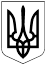 БЕРЕЗАНСЬКА МІСЬКА РАДАБРОВАРСЬКОГО РАЙОНУ КИЇВСЬКОЇ ОБЛАСТІВИКОНАВЧИЙ КОМІТЕТ РІШЕННЯВід наймача ХХХ надійшла заява на приватизацію квартири, що знаходиться за адресою: ХХХ, яка використовується нею на умовах найму.  Після розрахунків та розгляду матеріалів із зазначеного питання, відповідно до статей 29, 60 Закону України „Про місцеве самоврядування в Україні“, Закону України „Про приватизацію державного житлового фонду“, Положення про порядок передачі квартир (будинків, жилих приміщень у гуртожитках) у власність громадян, затвердженого рішенням Березанської міської ради від 22.12.2015 № 34-04-VI, виконавчий комітет Березанської міської ради ВИРІШИВ:Прохання наймача  ХХХ  щодо приватизації квартири, в якій вона мешкає, що знаходиться за адресою: ХХХ, задовольнити і передати вказану квартиру у приватну власність.Розрахунок вартості надлишків загальної площі квартири, що приватизується, затвердити згідно з додатком.Незалежно від розміру загальної площі, займана громадянкою  ХХХ однокімнатна квартира передається у власність безоплатно. Сектору комунальної власності та енергоменеджменту управління економіки виконавчого комітету Березанської міської ради оформити свідоцтво про право власності у десятиденний термін. Комунальному підприємству „Житлово-побутове підприємство виконавчого комітету Березанської міської ради“ у десятиденний строк укласти договір з громадянкою ХХХ на участь  у витратах  на обслуговування та ремонт будинку.Контроль за виконанням рішення покласти на заступника міського голови з питань діяльності виконавчих органів Рябоконя О.П.Міський голова                       (підпис)                              Володимир ТИМЧЕНКОРОЗРАХУНОК ВАРТОСТІНАДЛИШКОВОЇ ЗАГАЛЬНОЇ ПЛОЩІКВАРТИРИ (БУДИНКУ), ЩО ПРИВАТИЗУЄТЬСЯЗагальна площа квартири (будинку)  (П)  -  33,70 кв.мКількість прописаних у квартирі (будинку) осіб  (М)    1   чол.Розмір загальної площі, що підлягає безоплатній передачі мешканцям квартири (будинку) згідно закону            Пб = М х 21 + 10 = 1 х  21 + 10 = 31,0   кв.мРозмір надлишків площі, яка підлягає оплаті 		Пн = (П-Пб) = 33,7 – 31,0 =  2,70  кв.мРозмір доплати за надлишкову площу            Д = Пн х   0,18   = 2,70  х 0,18 = 0,49 грнВідновна вартість квартири  (будинку), що приватизується             В = П х   0,18   = 33,70  х 0,18 = 6,07 грнЗаступник міського головиз питань діяльності виконавчих органів           (підпис)         Іванна МОСІНЗОВА22 жовтня 2021 рокум. Березань№ 187Про приватизацію квартириЗАТВЕРДЖЕНОРішення виконавчого комітету Березанської міської ради 22.10.2021 №187